Attendus pour un niveau maitriséVérifier l’étiquetageRégler le volume fixé à distribuer en déplaçant le curseur du piston le long de la graduation jusqu’au volume désiréVérifier l’ouverture de la vanne de distributionEnlever le bouchonVérifier l’amorçage (l’absence de bulle au niveau de la tige)Placer sous la tige le récepteur du volume désiréDélivrer le volume désiré par un mouvement régulier de translation verticale : « soulever lentement au maximum le piston / abaisser lentement au maximum le piston », pour qu’il s’écoule le long de la paroi du récepteur à 45°CReplacer après distribution le récipient de récupération sous la tige du transfertErreurs majeures pénalisantesNe pas vérifier le volumePrésence de bullesNe pas faire couler le volume le long de la paroi du récepteurTranslation trop rapide ou incomplèteErreurs mineures non pénalisantesNe pas replacer le récipient de récupération sous la tige du transfertDiversités des pratiquesDifférents modèles de distributeursPropositions pédagogiquesDosage acide-base Réduction risque chimique Dosage spectrophotométriqueDestinataires : professeursDistributeur automatiqueDistributeur automatique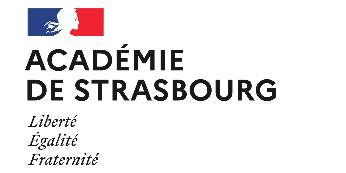 Elaboration12/10/22Professeurs STL BiotechnologiesRelecture 104/01/23Julie CAVALLI, Pascale DIMANCHE, Julien FIJEAN, Laura MATTIELLO, Anastasie SIGWALT